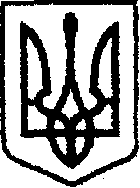 У К Р А Ї Н Ачернігівська обласна державна адміністрація         УПРАВЛІННЯ КАПІТАЛЬНОГО БУДІВНИЦТВАН А К А Звід 15 липня 2021 р.		 	  Чернігів		                      № 28-агПро утворення приймальної комісіїВідповідно до ст. 6, 11, 41 Закону України «Про місцеві державні адміністрації», розділу 6 «Порядку проведення ремонту та утримання об'єктів благоустрою населених пунктів» затвердженого наказом Держжитлокомунгоспу України від 23.09.2003 №154, для прийняття робіт з поточного середнього ремонтун а к а з у ю:Утворити комісію для прийняття робіт з поточного середнього ремонту автомобільної дороги комунальної власності по вул. Якова Рощепія в с.Осовець Ніжинського району Чернігівської області (далі – комісія).Затвердити комісію у складі:Карпенко В.М. – провідний інженер відділу технічного контролю автомобільних доріг – голова комісії;Приліпко В.А. – провідний інженер відділу технічного контролю автомобільних доріг;Костюк А.О. – староста Щаснівського старостинського округу Бобровицької міської ради;Барсегян З.Х. –  генеральний підрядник ФОП Барсегян З.Х;Примак М.М. – головний інженер проекту.       3. Контроль за виконанням наказу покласти на заступника начальника Управління – начальника відділу технічного контролю автомобільних доріг Майка С.М.Начальник                        Богдан КРИВЕНКО